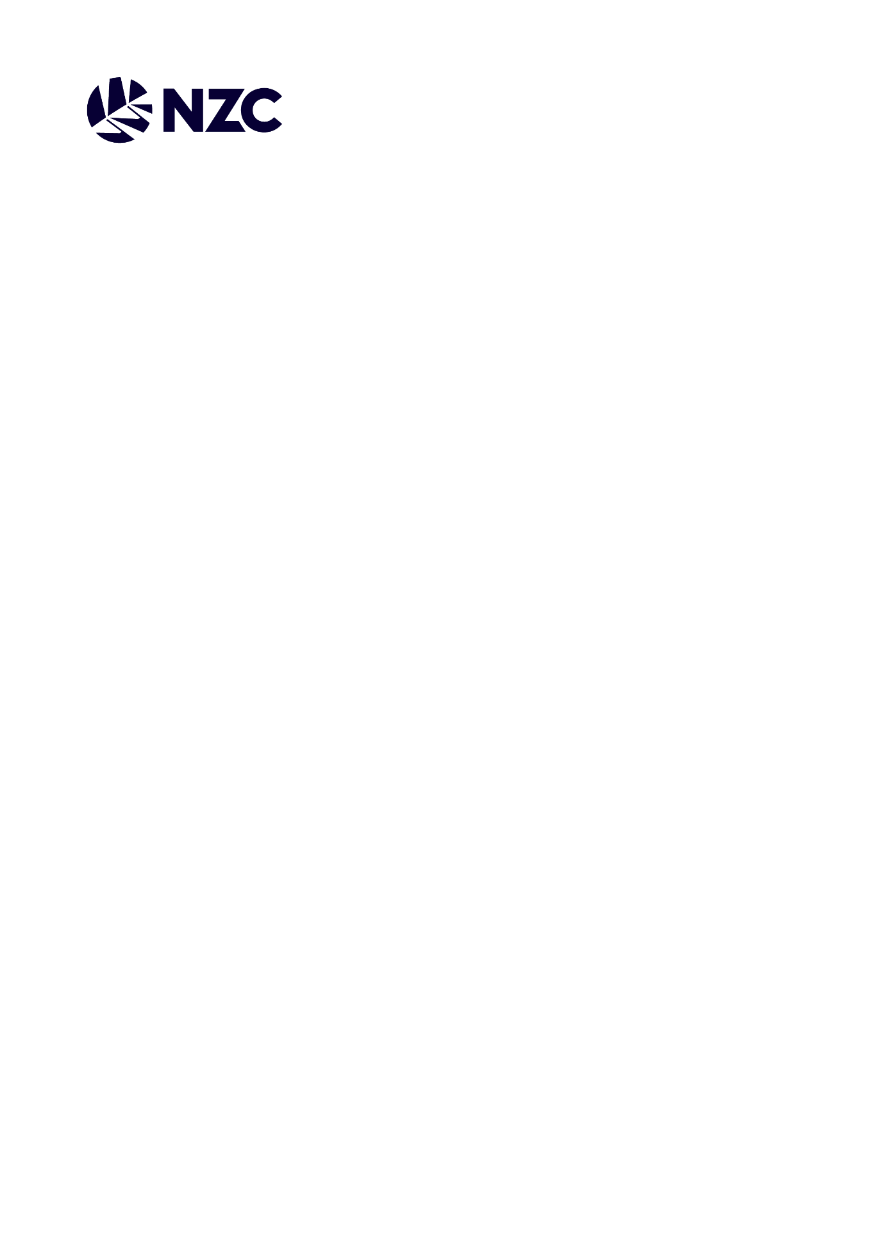 Applications must be submitted by 5:00pm July 31 2021, via email to Nicole Dunn – nicole.dunn@nzc.nzOrganisation:If not an MA or DA, state the MA or DA that is endorsing your application, and contact person:Name of initiative:Name of individual(s) leading the initiative:Contact email and phone number of individual(s):Amount of funding requested:Minimum funding required to confirm initiative’s viability:Overview of application
(i.e. overview of the initiative, background of staff leading the initiative, how funding will be used)Overview of application
(i.e. overview of the initiative, background of staff leading the initiative, how funding will be used)Key objectives of initiative 
(i.e. why are you requesting this funding)Key objectives of initiative 
(i.e. why are you requesting this funding)Key outcomes of initiative
(for both the participants of the initiative and MA/DA)Key outcomes of initiative
(for both the participants of the initiative and MA/DA)Outline when this initiative will take placeOutline when this initiative will take placeOutline how this initiative fits within your Women and Girls strategy or other related strategy or plans within your MA / DAOutline how this initiative fits within your Women and Girls strategy or other related strategy or plans within your MA / DABudget breakdown of funding requestedBudget breakdown of funding requestedPlease attach any additional or supporting documents you believe would be useful, such as existing plans, programme overview or templatePlease attach any additional or supporting documents you believe would be useful, such as existing plans, programme overview or template